 COKDYŽE 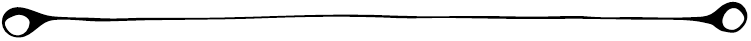 Shel Silversteinze sbírky: Jen jestli si nevymýšlíšS usnutím mám občas potíže,to když se objeví Cokdyže.Člověka to vážně udolá,když zpívají pořád dokola:                                                  Cokdyž mi ujede vlak?                                                       Cokdyž nám vypustěj plavečák?	Cokdyž mám jed v čaji?		 Cokdyž mě ve škole vyvolají?		     Cokdyž mě někdo zmlátí?		        Cokdyž mi upadne knoflík z gatí?		            Cokdyž vypukne válka?		                  Cokdyž mě všichni maj za hlupáka?		                    Cokdyž si zlomím prst?		                        Cokdyž mi vyraší zelená srst?		                        Cokdyž nevyrostu?		                        Cokdyž zakopnu a spadnu z mostu?		                      Cokdyž se zblázním?	                    Cokdyž se babička nevrátí z lázní?	               Cokdyž mi ve větru uletí drak?	        Cokdyž mi narostou zuby cikcak?	    Cokdyž zapomenu nákup?	  Cokdyž mě naši daj do děcáku?                                                          Cokdyž mě nikdo nemá rád?                                                     Cokdyž se nenaučím tancovat?Svět je bezva, než se přiblížíta stará písnička mých strašných Cokdyží…PRACOVNÍ LISTCokdyže1. Vysvětli, co to jsou podle tebe „cokdyže“? Máš s nimi svou vlastní zkušenost?2. Jak si po přečtení textu představuješ hlavního hrdinu této básně? Jaký je? Jak vypadá? Jakou má asi povahu?______________________________________________________________________________________________________________________________________________________________________________________________________________________________________________________3. Zkus na internetu zjistit, jak se nazývá básnický prostředek – opakování stejného slova na začátku veršů?4. Rozšiř tuto báseň o vlastní „cokdyže“. Nezapomeň, i tvé vlastní verše by se měly rýmovat!MATEMATIKA - TP 11Správné výsledky 10 TP:Cvičení 3:a) 8 a 9b) 5, 6, 7, 8, 9c) 0, 1d) 0, 1, 2, 3, 4, 5Cvičení 5:a) 1,082 kgb) 54 Kč (již zaokrouhleno)Cvičení 8:Sloupeček A						Sloupeček Ba) 72 mm = 0,072 m						a) 84 mm = 0,084 mb) 0,41 km = 410 m						b) 0,38 km = 380 mc) 5 987 m = 5,987 km						c) 3 864 m = 3,864 kmd) 17 ha = 170 000 m2						d) 35 ha = 350 000 m2e) 350 a = 3,5 ha						e) 290 a = 2,9 haf) 0,064 km2 = 6,4 ha						f) 0,076 km2 = 7,6 haCvičení 11:A: 52 g, 0,52 kg, 5 200 g, 52 kg, 0,52 tB: 38 g, 0,38 kg, 3 800 g, 38 kgV tomto týdnu budeme dále opakovat, to co již znáte a umíte. Udělejte si cvičení 12 (A+B); 13 (a, b, c – d nedělejte) a 15 (A+B) ze strany 64. Cvičení jsou opakovací. PŘ - Květ – generativní orgán  (str. 83) – 11. úkol  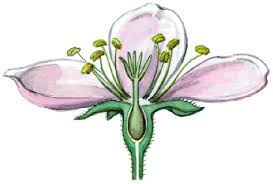 Po pečlivém přečtení textu v učebnici a prohlédnutí obrázků doplň.                Jednopohlavný nebo oboupohlavný?1) Přiřaď písmeno tak, aby vznikly správné dvojice:Květ oboupohlavný …					a) obsahuje buď pestík (pestíky), nebo tyčinkyKvět jednopohlavný …				b) obsahuje pouze pestík (pestíky)	Květ samčí …						c) obsahuje pestík i tyčinkyKvět samičí …						d) obsahuje pouze tyčinky2) Jednodomá rostlina nese květy samčí i samičí (oba typy květů jsou “v jednom domě“)Dvoudomá rostlina nese buď květy samčí, nebo samičí („dva domy“, každý pro jiné pohlaví květu).Podtrhni správné z dvojice:Líska obecná je jednodomá – dvoudomá.             Vrba jíva je jednodomá – dvoudomá.3) Přiřaď šipkami názvy k rostlině:					jednodomá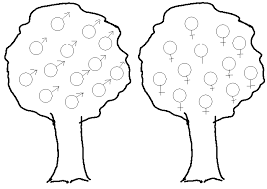 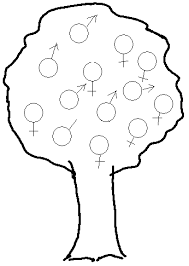 					dvoudomá 4) SOUMĚRNOST A ČETNOST KVĚTUKvěty můžeme rozlišovat podle počtu a uspořádání květních částí na:a) Květy souměrné – mají jednu (doplň) …………………………..……………………………………………… (rozdělíme je jedním řezem na dvě stejné části).b) Květy pravidelné – mají ………………………………………………………………………………………………………………… (rozdělíme je více než jedním řezem na dvě stejné části).c) Květy nesouměrné – bez jakékoli souměrnosti.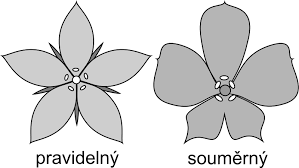 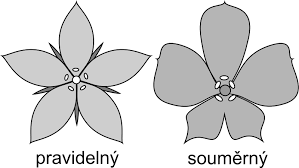 Doplň u obrázku pravidelného květu další řezy.d) Podle počtu (a jejich násobků) květních částí pak rozdělujeme květy na:…………………………………....               ……………………………..         ………………………………………… apod.e) Trojčetný, čtyřčetný nebo pětičetný? Doplň pod obrázky:Květ rožce polního			květ tulipánu zahradního		      květ řepky olejky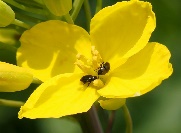 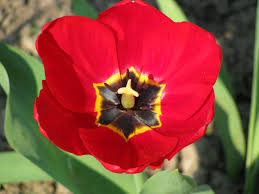 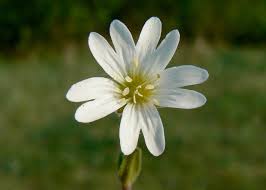 …………………………………		…………………………………	                   ………………………………Přilož  živé přírodniny – květy:trojčetný					čtyřčetný			pětičetnýJméno žáka:6.A11. TÝDENNÍ PLÁNna týden od 25. 5. do 31. 5. 2020Třídní učitel:   Mgr. Ilona Uhlířová,   ilonakozubova@seznam.cz  ,   tel. 733 296 482Třídní učitel:   Mgr. Ilona Uhlířová,   ilonakozubova@seznam.cz  ,   tel. 733 296 482Sdělení třídního učitele:Vážení rodiče, milí žáci,otvíráme poslední květnový týden. Toto uteklo! Znovu chci moc pochválit všechny pečlivé a šikovné žáky (a také jejich rodiče), kteří s nadšením plní zadané úkoly v týdenním plánu. Jste moc šikovní a já si opravdu cením vaší snahy a vytrvalosti. Ohledně plánovaného videohovoru v tomto týdnu se vám ještě ozvu, protože nyní vám ještě nemohu sdělit přesný čas a datum, kdy se uskuteční. Přeji klidné dny a děkuji Vám za spolupráci. Těším se na vás, až se opět uvidíme.                                                                                                                                                    paní učitelka Ilona UhlířováSdělení třídního učitele:Vážení rodiče, milí žáci,otvíráme poslední květnový týden. Toto uteklo! Znovu chci moc pochválit všechny pečlivé a šikovné žáky (a také jejich rodiče), kteří s nadšením plní zadané úkoly v týdenním plánu. Jste moc šikovní a já si opravdu cením vaší snahy a vytrvalosti. Ohledně plánovaného videohovoru v tomto týdnu se vám ještě ozvu, protože nyní vám ještě nemohu sdělit přesný čas a datum, kdy se uskuteční. Přeji klidné dny a děkuji Vám za spolupráci. Těším se na vás, až se opět uvidíme.                                                                                                                                                    paní učitelka Ilona UhlířováČeský jazyk:   Mgr. Ilona Uhlířová, ilonakozubova@seznam.cz  ,   tel. 733 296 482Český jazyk:   Mgr. Ilona Uhlířová, ilonakozubova@seznam.cz  ,   tel. 733 296 482ZÁJMENA – poslední část1) Procvičujte v pracovním sešitě – Vypracujte str. 32 v pracovním sešitě a pošlete mi její sken či foto.2) Procvičujte na internetu https://www.umimecesky.cz/diktat-pribeh-prilis-mnoho-dobrodruzstvi-2-uroven?source=explicitExercise       https://www.umimecesky.cz/diktat-pribeh-vyprava-k-prameni-potoka-2-uroven/146 Pokud si nebudete vědět rady se zadáním, nebojte se mi napsat o radu (mail nebo messenger).  V první řadě, si ale snažte poradit sami.LITERATURA – hrátky s poeziíKaždý z vás už by měl mít vybranou nějakou vhodnou knihu poezie. Pro práci v tomto týdnu mám pro vás všechny připravenou jednu společnou ukázku, ale příště bude už každý z vás pracovat s textem, který si sám vybral. Protože jste ale někteří měli se sháněním sbírek poezie potíže, mám pro vás několik tipů na stažení dobrých titulů na internetu. Zde jsou odkazy:ULEŽELÉ ŽELÉ – Jiří Dědeček  https://ulozto.cz/file/1G6zvADYvuDp/dedecek-j-ulezele-zele-pdf KRÁL LÁVRA  - K. H. Borovský https://web2.mlp.cz/koweb/00/03/37/00/36/kral_lavra.pdf MILION MELOUNŮ – D. Fischerová  www.agatinsvet.cz › product-file › downloadÚKOLY S POEZIÍ – viz pracovní list v přílozeSplněné nafocené nebo naskenované úkoly budu očekávat do neděle 31. 5. 2020 do 12.00 hod. na mailu ilonakozubova@seznam.czZÁJMENA – poslední část1) Procvičujte v pracovním sešitě – Vypracujte str. 32 v pracovním sešitě a pošlete mi její sken či foto.2) Procvičujte na internetu https://www.umimecesky.cz/diktat-pribeh-prilis-mnoho-dobrodruzstvi-2-uroven?source=explicitExercise       https://www.umimecesky.cz/diktat-pribeh-vyprava-k-prameni-potoka-2-uroven/146 Pokud si nebudete vědět rady se zadáním, nebojte se mi napsat o radu (mail nebo messenger).  V první řadě, si ale snažte poradit sami.LITERATURA – hrátky s poeziíKaždý z vás už by měl mít vybranou nějakou vhodnou knihu poezie. Pro práci v tomto týdnu mám pro vás všechny připravenou jednu společnou ukázku, ale příště bude už každý z vás pracovat s textem, který si sám vybral. Protože jste ale někteří měli se sháněním sbírek poezie potíže, mám pro vás několik tipů na stažení dobrých titulů na internetu. Zde jsou odkazy:ULEŽELÉ ŽELÉ – Jiří Dědeček  https://ulozto.cz/file/1G6zvADYvuDp/dedecek-j-ulezele-zele-pdf KRÁL LÁVRA  - K. H. Borovský https://web2.mlp.cz/koweb/00/03/37/00/36/kral_lavra.pdf MILION MELOUNŮ – D. Fischerová  www.agatinsvet.cz › product-file › downloadÚKOLY S POEZIÍ – viz pracovní list v přílozeSplněné nafocené nebo naskenované úkoly budu očekávat do neděle 31. 5. 2020 do 12.00 hod. na mailu ilonakozubova@seznam.czAnglický jazyk:   Ing. Magdalena Nemeškalová, zsjav.nem@seznam.cz, tel. 723044381                               Ing. Kamila Střílková , kamila.strilkova@seznam.cz  tel. 725 258 920Anglický jazyk:   Ing. Magdalena Nemeškalová, zsjav.nem@seznam.cz, tel. 723044381                               Ing. Kamila Střílková , kamila.strilkova@seznam.cz  tel. 725 258 920Hello everyone!V 11. týdnu budeme opakovat to, co bychom už měli znát, ale možná se také něco nového naučíte, záleží na vašem přístupu k samostudiu:-) Fotku nebo sken splněných úkolů posílej do konce týdne své vyučující. Good luck!Pracovní sešit:str. 49/13 (sloveso LOOK = VYPADAT) What do they look like? (Jak vypadají?)str. 50/14 – piš otázky v přítomném čase prostém podle nápovědy na straně 51 (přidáš pouze DO YOU před sloveso).str. 50/15 – odpovídej na otázky ze cvičení 14, v každé větě použij příslovce četnosti děje (always, usually, often, sometimes, never).Na list papíru A4 vytvoř myšlenkovou mapu, kde ústředním tématem bude tebou zvolené cizokrajné zvíře, hlavní větve mapy budou tyto: food, place of living, body parts (části těla), verbs (slovesa), adjectives (přídavná jména). Dej si záležet, používej pastelky, můžeš doplnit obrázky, napiš co nejvíce anglických slov. Slova, která budeš hledat ve slovníku nebo na překladači, napiš i česky. Jak má vypadat myšlenková mapa se můžeš podívat tady: ukázka myšlenkové mapyVe středu 27. 5. Vás zase zvu do virtuální třídy na ZOOMu v čase 9:00 – 9:40. Přístupový kód 746 6371 1479 a heslo 8Cx9sR. Přihlaste se svým jménem, nezapomeňte zapnout kameru a mikrofon:-) Těším se na Vás spolu s Andym:-) M. Nem.Hello everyone!V 11. týdnu budeme opakovat to, co bychom už měli znát, ale možná se také něco nového naučíte, záleží na vašem přístupu k samostudiu:-) Fotku nebo sken splněných úkolů posílej do konce týdne své vyučující. Good luck!Pracovní sešit:str. 49/13 (sloveso LOOK = VYPADAT) What do they look like? (Jak vypadají?)str. 50/14 – piš otázky v přítomném čase prostém podle nápovědy na straně 51 (přidáš pouze DO YOU před sloveso).str. 50/15 – odpovídej na otázky ze cvičení 14, v každé větě použij příslovce četnosti děje (always, usually, often, sometimes, never).Na list papíru A4 vytvoř myšlenkovou mapu, kde ústředním tématem bude tebou zvolené cizokrajné zvíře, hlavní větve mapy budou tyto: food, place of living, body parts (části těla), verbs (slovesa), adjectives (přídavná jména). Dej si záležet, používej pastelky, můžeš doplnit obrázky, napiš co nejvíce anglických slov. Slova, která budeš hledat ve slovníku nebo na překladači, napiš i česky. Jak má vypadat myšlenková mapa se můžeš podívat tady: ukázka myšlenkové mapyVe středu 27. 5. Vás zase zvu do virtuální třídy na ZOOMu v čase 9:00 – 9:40. Přístupový kód 746 6371 1479 a heslo 8Cx9sR. Přihlaste se svým jménem, nezapomeňte zapnout kameru a mikrofon:-) Těším se na Vás spolu s Andym:-) M. Nem.Matematika:   Ing. Kamila Střílková, ,  kamila.strilkova@seznam.cz  tel.  725 258 920Matematika:   Ing. Kamila Střílková, ,  kamila.strilkova@seznam.cz  tel.  725 258 920Zdravím Vás :) V tomto týdnu budeme dále opakovat, to co již znáte a umíte. Udělejte si cvičení 12 (A+B); 13 (a, b, c – d nedělejte) a 15 (A+B) ze strany 64. Cvičení jsou opakovací. Mějte se Krásně KSZdravím Vás :) V tomto týdnu budeme dále opakovat, to co již znáte a umíte. Udělejte si cvičení 12 (A+B); 13 (a, b, c – d nedělejte) a 15 (A+B) ze strany 64. Cvičení jsou opakovací. Mějte se Krásně KSDějepis:   Mgr. Ilona Uhlířová, ilonakozubova@seznam.cz  ,   tel. 733 296 482Dějepis:   Mgr. Ilona Uhlířová, ilonakozubova@seznam.cz  ,   tel. 733 296 482VĚŠTÍRNA V DELFÁCH1) Trojské válce jsme se již věnovali dostatečně, přesto si ji ještě připomeneme krátkým videem. Skutečně tedy proběhla, nebo ne?  https://edu.ceskatelevize.cz/trojska-valka-mytus-a-skutecnost-5e44197a17fa7870610ed763  2) Než Řekové udělali nějaké závažné rozhodnutí, napřed se zeptali bohů skrze věštkyni v některé z věštíren. Ta nejslavnější se nacházela v Delfách (město). Podívejte se na následující video.  https://edu.ceskatelevize.cz/delfska-vestirna-5e44197917fa7870610ed756 otázky a odpovědi si prosím s nadpisem tohoto týdne zapište do sešitu.  Foto zápisu mi pošlete na mail.OTÁZKA č. 1: (odpověď najdeš ve videu či v učebnici str. 65) Jak se jmenoval chrám, v němž sídlila delfská věštírna? OTÁZKA č. 2: Čemu vládne onen bůh, jehož jméno nesl i chrám s věštírnou?OTÁZKA č. 3: Jak se nazývala věštkyně, která v delfské věštírně věštila?3) A jak samotné starověké věštění probíhalo? To nám ukáže následující video.  https://www.youtube.com/watch?v=IhSTmlCVqRw OTÁZKA č. 4: Proč se delfské věštírně říkalo „pupek světa“?4) Jak to v Delfách vypadalo, uvidíte na následující stránce. Budu ráda, když si některý z obrázků vytiskněte a nalepíte do sešitu, nebo když si zkusíte pozůstatky věštírny překreslit.  https://www.psychologiechaosu.cz/pupek-sveta-vestirna-v-reckych-delfach/ Na vaše odpovědi na mé otázky se budu těšit na adrese ilonakozubova@seznam.cz do neděle 31. 5. 2020 do 12.00 hod.VĚŠTÍRNA V DELFÁCH1) Trojské válce jsme se již věnovali dostatečně, přesto si ji ještě připomeneme krátkým videem. Skutečně tedy proběhla, nebo ne?  https://edu.ceskatelevize.cz/trojska-valka-mytus-a-skutecnost-5e44197a17fa7870610ed763  2) Než Řekové udělali nějaké závažné rozhodnutí, napřed se zeptali bohů skrze věštkyni v některé z věštíren. Ta nejslavnější se nacházela v Delfách (město). Podívejte se na následující video.  https://edu.ceskatelevize.cz/delfska-vestirna-5e44197917fa7870610ed756 otázky a odpovědi si prosím s nadpisem tohoto týdne zapište do sešitu.  Foto zápisu mi pošlete na mail.OTÁZKA č. 1: (odpověď najdeš ve videu či v učebnici str. 65) Jak se jmenoval chrám, v němž sídlila delfská věštírna? OTÁZKA č. 2: Čemu vládne onen bůh, jehož jméno nesl i chrám s věštírnou?OTÁZKA č. 3: Jak se nazývala věštkyně, která v delfské věštírně věštila?3) A jak samotné starověké věštění probíhalo? To nám ukáže následující video.  https://www.youtube.com/watch?v=IhSTmlCVqRw OTÁZKA č. 4: Proč se delfské věštírně říkalo „pupek světa“?4) Jak to v Delfách vypadalo, uvidíte na následující stránce. Budu ráda, když si některý z obrázků vytiskněte a nalepíte do sešitu, nebo když si zkusíte pozůstatky věštírny překreslit.  https://www.psychologiechaosu.cz/pupek-sveta-vestirna-v-reckych-delfach/ Na vaše odpovědi na mé otázky se budu těšit na adrese ilonakozubova@seznam.cz do neděle 31. 5. 2020 do 12.00 hod.Fyzika:   Ing. Miroslav Gavlas, , kontrpra@seznam.cz   tel. Fyzika:   Ing. Miroslav Gavlas, , kontrpra@seznam.cz   tel. 1.Opakovat fyzikální veličinu – objem /značka,jednotky,měřidla/vše je ve školním sešitě, v učebnici nebo na netu/ 2. Uveď tři příklady měřidel objemu z běžného života: /doma,u babičky……../ 3. V příštím úkolu zadám přehled jednotek objemu1.Opakovat fyzikální veličinu – objem /značka,jednotky,měřidla/vše je ve školním sešitě, v učebnici nebo na netu/ 2. Uveď tři příklady měřidel objemu z běžného života: /doma,u babičky……../ 3. V příštím úkolu zadám přehled jednotek objemuPřírodopis:   Mgr. Naděžda Čmelová, , zsjav.cmelova@seznam.cz   tel. Přírodopis:   Mgr. Naděžda Čmelová, , zsjav.cmelova@seznam.cz   tel. Zadání domácí přípravy do přírodopisu – 6. ročník – 11. lekceKvět – generativní orgán rostlin – pracovní list v příloze pošli na zsjav.cmelova@seznam.czZadání domácí přípravy do přírodopisu – 6. ročník – 11. lekceKvět – generativní orgán rostlin – pracovní list v příloze pošli na zsjav.cmelova@seznam.czZeměpis:   Mgr. Ondřej Zykmund, , ondrejzykmund@seznam.cz   tel. 775 243 635 Zeměpis:   Mgr. Ondřej Zykmund, , ondrejzykmund@seznam.cz   tel. 775 243 635 Zadání domácí přípravy do zeměpisu – úkol č. 11 - Tak loupežníci, týden se sešel s týdnem (dává to smysl?) a opět píši koncepci domácí přípravy do zeměpisu. Jak jsem vám říkal na Skype, už se nemůžu dočkat, až se zase uvidíme a já budu opět moci na vás křičet a prskat..:-) Prskat se nesmí, že? - Úkol:  Opět se otřeme o zajímavé téma – zemětřesení. a) Podívat se a „proklikat“ prezentaci k zemětřesení (pošlu na mail) a odpovědět na poslední tři otázky (ty první ne, týkají se sopečné činnosti – budeme se v tom teprve vrtat) b) Pustit si video (je to bobma a není to dlouhé J ) https://www.youtube.com/watch?v=ydbFUbDVLEg Prosím o zodpovězení těchto tří otázeček do vašeho sešitu. Děkuji za Vaši aktivitu. Tak se mějte študenti J Vyhodnocení: - Pokud jsi úkol zvládl(a), ohodnotím hodnocením 1 (z aktivity). Úkoly budu kontrolovat a) Můžeš poslat sken či foto vypracovaného úkolu (přes mob. telefon) – na emailovou adresu: ondrejzykmund@seznam.cz (dostaneš odpověď prostřednictvím mailu) – za tuto zpětnou vazbu budu moc rád. b) Zkontroluji až po tvém návratu do školyZadání domácí přípravy do zeměpisu – úkol č. 11 - Tak loupežníci, týden se sešel s týdnem (dává to smysl?) a opět píši koncepci domácí přípravy do zeměpisu. Jak jsem vám říkal na Skype, už se nemůžu dočkat, až se zase uvidíme a já budu opět moci na vás křičet a prskat..:-) Prskat se nesmí, že? - Úkol:  Opět se otřeme o zajímavé téma – zemětřesení. a) Podívat se a „proklikat“ prezentaci k zemětřesení (pošlu na mail) a odpovědět na poslední tři otázky (ty první ne, týkají se sopečné činnosti – budeme se v tom teprve vrtat) b) Pustit si video (je to bobma a není to dlouhé J ) https://www.youtube.com/watch?v=ydbFUbDVLEg Prosím o zodpovězení těchto tří otázeček do vašeho sešitu. Děkuji za Vaši aktivitu. Tak se mějte študenti J Vyhodnocení: - Pokud jsi úkol zvládl(a), ohodnotím hodnocením 1 (z aktivity). Úkoly budu kontrolovat a) Můžeš poslat sken či foto vypracovaného úkolu (přes mob. telefon) – na emailovou adresu: ondrejzykmund@seznam.cz (dostaneš odpověď prostřednictvím mailu) – za tuto zpětnou vazbu budu moc rád. b) Zkontroluji až po tvém návratu do školy